Схема теплоснабжения муниципального образования Осинниковский городской округ до 2028 года(актуализация на 2021 год)ОБОСНОВЫВАЮЩИЕ МАТЕРИАЛЫГлава 14 ценовые (тарифные) последствия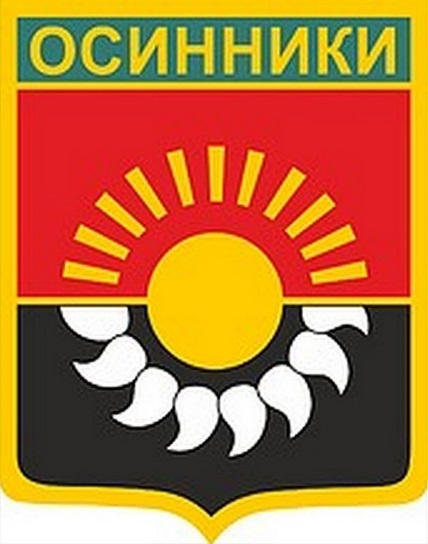 Осинники2020СОСТАВ ПРОЕКТАОГЛАВЛЕНИЕГлава 14	«Ценовые (тарифные) последствия»	414.1	Тарифно-балансовые расчетные модели теплоснабжения потребителей по каждой системе теплоснабжения	414.2	Результаты оценки ценовых (тарифных) последствий реализации проектов схемы теплоснабжения на основании разработанных тарифно-балансовых моделей	7 «Ценовые (тарифные) последствия» Тарифно-балансовые расчетные модели теплоснабжения потребителей по каждой системе теплоснабженияЦеновые (тарифные) последствия для потребителей при реализации 2 сценариев развития системы теплоснабжения Осинниковского городского округа рассчитаны для следующей теплоснабжающей организации: МКП ОГО «Теплоэнерго».Тарифно-балансовые расчетные модели теплоснабжения рассчитаны для 12 угольных котельных Осинниковского городского округа. Для ЮК ГРЭС ценовые (тарифные) последствия не были рассчитаны, т.к. данный источник снабжает тепловой энергией другие муниципальные образования, которые не рассматривались в рамках данной схемы теплоснабжения.Производственные программы котельных Осинниковского городского округа для Сценария 1 и Сценария 2 приведены в таблицах 14.1.1 и 14.1.2 соответственно.Таблица 14.1.1 Производственная программа котельных Осинниковского городского округа по Сценарию 1Таблица 14.1.2 Производственная программа котельных Осинниковского городского округа по Сценарию 2Результаты оценки ценовых (тарифных) последствий реализации проектов схемы теплоснабжения на основании разработанных тарифно-балансовых моделейМКП ОГО «Теплоэнерго» является единой теплоснабжающей организацией в Осинниковском городском округе. 14.2.1. Финансовое моделирование деятельности МКП ОГО «Теплоэнерго»14.2.1.1. Производственная программа МКП ОГО «Теплоэнерго» на период 2020-2028 гг.Баланс тепловой мощности котельных МКП ОГО «Теплоэнерго» на период 2020-2028 гг. для выбранного сценария 1 представлен на рисунках 14-1–14-12. Значения тарифов приведены в таблице 14.2.1.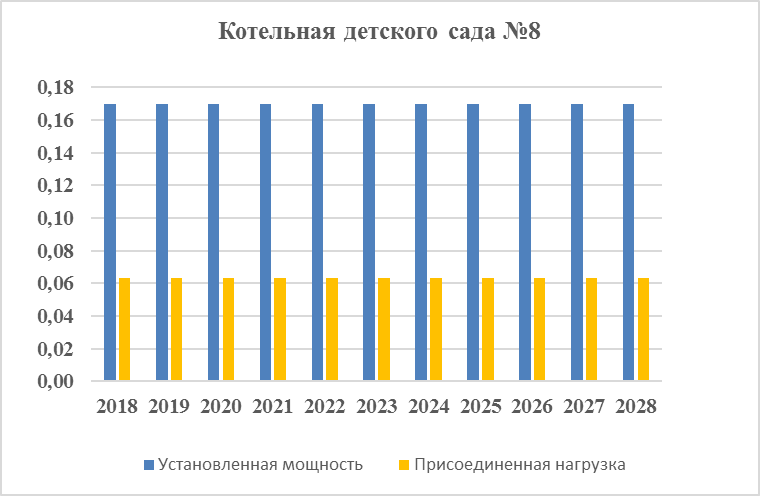 Рисунок 14-1 – Баланс тепловой мощности котельной д/с №8, Гкал/чРисунок 14-2 – Баланс тепловой мощности котельной №3, Гкал/чРисунок 14-3 – Баланс тепловой мощности котельной школы №7, Гкал/чРисунок 14-4 – Баланс тепловой мощности котельной школы №16, Гкал/чРисунок 14-5 – Баланс тепловой мощности котельной №2, Гкал/чРисунок 14-6 – Баланс тепловой мощности котельной Тобольская, Гкал/чРисунок 14-7 – Баланс тепловой мощности котельной БИС, Гкал/чРисунок 14-8– Баланс тепловой мощности котельной ж/д №1, Гкал/ч Рисунок 14-9– Баланс тепловой мощности котельной ж/д №2, Гкал/чРисунок 14-10 – Баланс тепловой мощности котельной №3Т, Гкал/чРисунок 14-11 – Баланс тепловой мощности котельной №4Т, Гкал/чРисунок 14-12 – Баланс тепловой мощности котельной №5Т, Гкал/чТаблица 14.2.1 – Значения тарифовРасчет тарифных последствий для потребителей по каждому из сценариев развития системы теплоснабжения Осинниковского городского округа приведен на рисунках 14-13 –14-14.Рисунок 14-13 – Сравнительная характеристика предельного тарифа и тарифа по Сценарию 1Рисунок 14-14 – Сравнительная характеристика предельного тарифа и тарифа по Сценарию 2Результаты прогнозирования ценовых (тарифных) последствия указывают на то, что реализация любого из сценариев развития системы теплоснабжения Осинниковского городского округа будет оказывать практически одинаковую нагрузку на потребителей. НаименованиеПримечание12Том 1. Обосновывающие материалыГлава 1 «Существующее положение в сфере производства, передачи и потребления тепловой энергии для целей теплоснабжения»Глава 2 «Существующее и перспективное потребление тепловой энергии на цели теплоснабжения»Глава 3 «Электронная модель системы теплоснабжения Осинниковского городского округа»Глава 4 «Существующие и перспективные балансы тепловой мощности источников тепловой энергии и тепловой нагрузки потребителей»Глава 5 «Мастер-план развития систем теплоснабжения Осинниковского городского округа»Глава 6 «Существующие и перспективные балансы производительности водоподготовительных установок и максимального потребления теплоносителя теплопотребляющими установками потребителей, в том числе в аварийных режимах»Глава 7 «Предложения по строительству, реконструкции и техническому перевооружению источников тепловой энергии»Глава 8 «Предложения по строительству и реконструкции тепловых сетей»Глава 9 «Предложения по переводу открытых систем теплоснабжения (горячего водоснабжения) в закрытые системы горячего водоснабжения»Глава 10 «Перспективные топливные балансы»Глава 11 «Оценка надежности теплоснабжения»Глава 12 «Обоснование инвестиций в строительство, реконструкцию и техническое перевооружение»Глава 13 «Индикаторы развития систем теплоснабжения городского округа»Глава 14 «Ценовые (тарифные) последствия»Глава 15 «Реестр единых теплоснабжающих организаций»Глава 16 «Реестр проектов схемы теплоснабжения»Глава 17 «Замечания и предложения к проекту схемы теплоснабжения»Глава 18 «Сводный том изменений, выполненных в доработанной и (или) актуализированной схеме теплоснабжения»Том 2. Утверждаемая часть№ п/пПоказателиЕд.изм.2019202020212022202320242025202620272028202820281Установленная тепловая мощностьГкал/ч51,335,235,235,235,235,235,235,235,235,235,235,22Присоединенная тепловая нагрузкаГкал/ч29,420,320,320,320,320,320,320,320,320,320,320,33Собственные и хозяйственные нужды, Гкал/чГкал/ч0,40,40,40,40,40,40,40,40,40,40,40,44Потери в тепловых сетях, Гкал/чГкал/ч3,31,91,91,91,91,91,91,91,91,91,91,95Отпуск тепла с коллекторовтыс. Гкал84,5091,3670,0770,0762,1346,3646,3646,3646,3646,3646,3646,366Расход тэ на  хозяйственные нуждытыс. Гкал2,412,352,072,071,911,521,521,521,521,521,521,528Потери в тепловых сетяхГкал 26,8233,5213,3213,3210,837,267,267,267,267,267,267,269Полезный отпуск тепловой энергиитыс. Гкал57,6857,8456,7556,7551,3039,1039,1039,1039,1039,1039,1039,1010Удельный расход топлива на выработку тепловой энергиикг/Гкал238,1235,8217,59217,59217,59217,59217,59217,59217,59217,59217,59217,5911Расход топливатыс.тонн27,0929,0119,8419,8417,6313,1813,1813,1813,1813,1813,1813,18№ п/пПоказателиЕд.изм.2019202020212022202320242025202620272028202820281Установленная тепловая мощностьГкал/ч51,335,235,235,235,235,235,235,235,235,235,235,22Присоединенная тепловая нагрузкаГкал/ч29,429,429,429,429,429,429,429,429,429,429,429,43Собственные и хозяйственные нужды, Гкал/чГкал/ч0,40,40,40,40,40,40,40,40,40,40,40,44Потери в тепловых сетях, Гкал/чГкал/ч3,33,33,33,33,33,33,33,33,33,33,33,35Отпуск тепла с коллекторовтыс. Гкал84,5091,3670,0770,0770,0770,0770,0770,0770,0770,0770,0770,076Расход тэ на  хозяйственные нуждытыс. Гкал0,00,00,00,00,00,00,00,00,00,00,00,08Потери в тепловых сетяхГкал 26,8233,5213,3213,3213,3213,3213,3213,3213,3213,3213,3213,329Полезный отпуск тепловой энергиитыс. Гкал57,6857,8456,7556,7556,7556,7556,7556,7556,7556,7556,7556,7510Удельный расход топлива на выработку тепловой энергиикг/Гкал238,1235,8217,59217,59217,59217,59217,59217,59217,59217,59217,59217,5911Расход топливатыс.тонн27,0929,0119,8419,8419,8419,8419,8419,8419,8419,8419,8419,84№ п/пПоказателиЕд.изм.201820192020202120222023202420252026202720281.1Сценарий 11.1.1Предельно допустимый уровень тарифа на тепловую энергиюруб/Гкал1 687,31 973,32 052,22 128,22 202,62 275,32 345,92 416,22 483,92 548,52 607,11.1.2Тариф на тепловую энергию с учетом реализации мероприятийруб/Гкал1 687,31 751,51 820,51 888,41 955,52 020,92 084,42 147,42 208,42 266,72 319,71.1.2НВВтыс.руб.14 071 109,814 608 352,215 141 911,815 707 892,116 270 777,116 814 302,217 342 457,917 868 040,818 377 337,818 863 970,219 306 563,41.1.2Полезный отпуск тепловой энергиитыс. Гкал8 339,48 340,48 317,38 317,98 320,78 320,08 320,28 320,98 321,68 322,28 322,91.1.3Отклонение расчетного тарифа на тепловую энергию от предельно допустимого уровняруб/Гкал0,0-221,8-231,7-239,7-247,2-254,4-261,5-268,9-275,5-281,8-287,41.1.3в %%0%-11%-11%-11%-11%-11%-11%-11%-11%-11%-11%1.2Сценарий 21.2.1Предельно допустимый уровень тарифа на тепловую энергиюруб/Гкал1 687,31 973,32 052,22 128,22 202,62 275,32 345,92 416,22 483,92 548,52 607,11.2.2Тариф на тепловую энергию с учетом реализации мероприятийруб/Гкал1 687,31 749,51 806,01 873,91 941,92 006,72 069,92 133,02 193,72 251,72 304,41.2.2НВВтыс.руб.14 071 109,814 590 608,215 046 675,115 612 900,116 183 599,816 726 455,717 255 316,517 782 885,718 291 148,818 775 796,319 216 563,11.2.2Полезный отпуск тепловой энергиитыс. Гкал8 339,48 339,88 331,38 332,08 333,78 335,38 336,28 337,18 338,28 338,58 338,91.2.3Отклонение расчетного тарифа на тепловую энергию от предельно допустимого уровняруб/Гкал0,0-223,8-246,2-254,3-260,7-268,6-275,9-283,3-290,2-296,8-302,61.2.3в %%0%-11%-12%-12%-12%-12%-12%-12%-12%-12%-12%